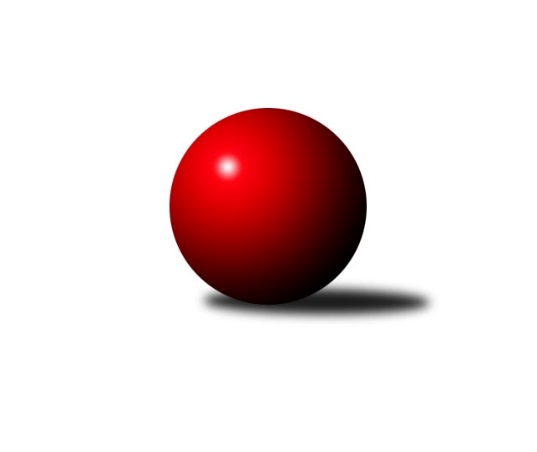 Č.11Ročník 2008/2009	22.11.2008Nejlepšího výkonu v tomto kole: 2695 dosáhlo družstvo: TJ  Odry ˝A˝Severomoravská divize 2008/2009Výsledky 11. kolaSouhrnný přehled výsledků:TJ Sokol Chvalíkovice ˝A˝	- TJ VOKD Poruba ˝A˝	7:9	2439:2443		22.11.TJ Sokol Sedlnice ˝A˝	- KK Šumperk ˝B˝	12:4	2626:2573		22.11.TJ  Odry ˝A˝	- SKK Ostrava ˝A˝	8:8	2695:2686		22.11.TJ Horní Benešov ˝B˝	- Sokol Přemyslovice ˝B˝	10:6	2595:2551		22.11.TJ  Prostějov ˝A˝	- TJ Tatran Litovel ˝A˝	12:4	2502:2484		22.11.TJ Opava ˝C˝	- KK Minerva Opava ˝A˝	4:12	2423:2549		22.11.Tabulka družstev:	1.	TJ  Prostějov ˝A˝	10	9	1	0	124 : 36 	 	 2569	19	2.	TJ Opava ˝C˝	10	7	1	2	94 : 66 	 	 2631	15	3.	TJ VOKD Poruba ˝A˝	10	6	2	2	88 : 72 	 	 2526	14	4.	KK Minerva Opava ˝A˝	10	6	0	4	99 : 61 	 	 2520	12	5.	TJ Kovohutě Břidličná ˝A˝	10	5	1	4	91 : 69 	 	 2526	11	6.	TJ Tatran Litovel ˝A˝	11	5	0	6	86 : 90 	 	 2492	10	7.	TJ  Odry ˝A˝	10	4	1	5	80 : 80 	 	 2543	9	8.	TJ Sokol Sedlnice ˝A˝	10	4	1	5	67 : 93 	 	 2479	9	9.	Sokol Přemyslovice ˝B˝	11	4	0	7	70 : 106 	 	 2513	8	10.	KK Šumperk ˝B˝	10	3	1	6	71 : 89 	 	 2490	7	11.	TJ Horní Benešov ˝B˝	10	3	1	6	68 : 92 	 	 2397	7	12.	SKK Ostrava ˝A˝	10	2	3	5	57 : 103 	 	 2492	7	13.	TJ Sokol Chvalíkovice ˝A˝	10	2	0	8	61 : 99 	 	 2449	4Podrobné výsledky kola:	 TJ Sokol Chvalíkovice ˝A˝	2439	7:9	2443	TJ VOKD Poruba ˝A˝	Radek Hendrych	 	 217 	 188 		405 	 2:0 	 383 	 	186 	 197		Petr Basta	Vladimír Kostka	 	 196 	 197 		393 	 2:0 	 391 	 	199 	 192		Ivo Marek	Martin Šumník	 	 214 	 200 		414 	 1:1 	 414 	 	224 	 190		Martin Skopal	Vladimír Valenta	 	 207 	 209 		416 	 2:0 	 404 	 	203 	 201		Jan Mika	David Hendrych	 	 193 	 200 		393 	 0:2 	 424 	 	214 	 210		Rostislav Bareš	Marek Hynar	 	 197 	 221 		418 	 0:2 	 427 	 	212 	 215		Ladislav Mikarozhodčí: Nejlepší výkon utkání: 427 - Ladislav Mika	 TJ Sokol Sedlnice ˝A˝	2626	12:4	2573	KK Šumperk ˝B˝	Martin Juřica	 	 202 	 205 		407 	 0:2 	 455 	 	203 	 252		Alexandr Rájoš	Jan Stuchlík	 	 247 	 218 		465 	 2:0 	 446 	 	231 	 215		Jan Semrád	Rostislav Kletenský	 	 225 	 215 		440 	 2:0 	 414 	 	192 	 222		Gustav Vojtek	Stanislav Brejcha	 	 205 	 210 		415 	 0:2 	 423 	 	218 	 205		Michal Strachota	Ladislav  Petr	 	 218 	 220 		438 	 2:0 	 421 	 	215 	 206		Josef Suchan	Ivo Stuchlík	 	 215 	 246 		461 	 2:0 	 414 	 	204 	 210		Petr Matějkarozhodčí: Nejlepší výkon utkání: 465 - Jan Stuchlík	 TJ  Odry ˝A˝	2695	8:8	2686	SKK Ostrava ˝A˝	Stanislav Ovšák	 	 240 	 235 		475 	 0:2 	 490 	 	251 	 239		Radek Foltýn	Vojtěch Rozkopal	 	 215 	 232 		447 	 0:2 	 458 	 	221 	 237		Miroslav Složil	Miroslav Dimidenko	 	 244 	 233 		477 	 2:0 	 447 	 	222 	 225		Miroslav Pytel	Jan Šebek	 	 201 	 222 		423 	 0:2 	 434 	 	205 	 229		Petr Holas	Karel Chlevišťan	 	 195 	 207 		402 	 0:2 	 427 	 	205 	 222		Vladimír Korta	Petr Dvorský	 	 235 	 236 		471 	 2:0 	 430 	 	209 	 221		Libor Tkáčrozhodčí: Nejlepší výkon utkání: 490 - Radek Foltýn	 TJ Horní Benešov ˝B˝	2595	10:6	2551	Sokol Přemyslovice ˝B˝	Jan Kriwenky	 	 221 	 207 		428 	 2:0 	 382 	 	214 	 168		Eduard Tomek	Tomáš Černý	 	 182 	 204 		386 	 0:2 	 400 	 	177 	 223		Josef Grulich	Michal Vavrák	 	 235 	 208 		443 	 2:0 	 407 	 	215 	 192		Milan Dvorský	Zdeněk Černý	 	 214 	 241 		455 	 0:2 	 458 	 	232 	 226		Zdeněk Peč	Kamil Kubeša	 	 240 	 211 		451 	 2:0 	 440 	 	230 	 210		Světlana Tomková	Vladislav Pečinka	 	 219 	 213 		432 	 0:2 	 464 	 	221 	 243		Zdeněk Grulichrozhodčí: Nejlepší výkon utkání: 464 - Zdeněk Grulich	 TJ  Prostějov ˝A˝	2502	12:4	2484	TJ Tatran Litovel ˝A˝	Martin Adámek	 	 196 	 217 		413 	 2:0 	 407 	 	222 	 185		Jakub Mokoš	Josef Jurda	 	 221 	 216 		437 	 2:0 	 406 	 	216 	 190		Stanislav Brosinger	Petr Černohous	 	 202 	 208 		410 	 2:0 	 404 	 	190 	 214		Jiří Čamek	Roman Rolenc	 	 220 	 216 		436 	 2:0 	 414 	 	208 	 206		František Baleka	Miroslav Plachý	 	 192 	 218 		410 	 0:2 	 427 	 	238 	 189		Jiří Kráčmar	Miroslav Znojil	 	 193 	 203 		396 	 0:2 	 426 	 	219 	 207		Kamil Axmanrozhodčí: Nejlepší výkon utkání: 437 - Josef Jurda	 TJ Opava ˝C˝	2423	4:12	2549	KK Minerva Opava ˝A˝	Jaromír Hendrych	 	 199 	 201 		400 	 2:0 	 391 	 	198 	 193		Zdeněk Chlopčík	Josef Němec	 	 177 	 225 		402 	 2:0 	 388 	 	181 	 207		Pavel Martinec	Milan Jahn	 	 202 	 217 		419 	 0:2 	 441 	 	206 	 235		Luděk Slanina	Milan Franer	 	 194 	 207 		401 	 0:2 	 441 	 	225 	 216		Stanislav Brokl	Petr Schwalbe	 	 204 	 201 		405 	 0:2 	 475 	 	233 	 242		Vladimír Heiser	Svatopluk Kříž	 	 194 	 202 		396 	 0:2 	 413 	 	209 	 204		Petr Luzarrozhodčí: Nejlepší výkon utkání: 475 - Vladimír HeiserPořadí jednotlivců:	jméno hráče	družstvo	celkem	plné	dorážka	chyby	poměr kuž.	Maximum	1.	Josef Němec 	TJ Opava ˝C˝	450.33	330.4	120.0	3.2	5/5	(488)	2.	Petr Wolf 	TJ Opava ˝C˝	449.67	339.7	110.0	1.9	4/5	(482)	3.	Svatopluk Kříž 	TJ Opava ˝C˝	447.05	302.0	145.1	2.2	4/5	(474)	4.	Petr Dvorský 	TJ  Odry ˝A˝	444.12	299.2	144.9	3.3	5/6	(476)	5.	Stanislav Máčala 	TJ Opava ˝C˝	442.84	331.8	111.1	3.6	5/5	(459)	6.	Zdeněk Peč 	Sokol Přemyslovice ˝B˝	439.37	298.4	141.0	5.0	6/7	(495)	7.	Martin Adámek 	TJ  Prostějov ˝A˝	438.30	294.6	143.7	3.2	4/6	(482)	8.	Vladimír Heiser 	KK Minerva Opava ˝A˝	438.08	296.2	141.9	2.8	6/7	(475)	9.	Petr Černohous 	TJ  Prostějov ˝A˝	436.03	298.3	137.7	2.7	6/6	(469)	10.	Josef Jurda 	TJ  Prostějov ˝A˝	435.63	298.1	137.5	4.6	6/6	(475)	11.	Petr Basta 	TJ VOKD Poruba ˝A˝	435.40	289.7	145.7	3.5	5/7	(472)	12.	Čestmír Řepka 	TJ Kovohutě Břidličná ˝A˝	435.36	293.7	141.7	4.3	5/5	(454)	13.	Jan Šebek 	TJ  Odry ˝A˝	433.77	289.0	144.8	4.1	6/6	(484)	14.	Luděk Slanina 	KK Minerva Opava ˝A˝	432.06	285.4	146.7	1.7	6/7	(458)	15.	Petr Brablec 	TJ VOKD Poruba ˝A˝	431.50	289.7	141.8	3.3	6/7	(443)	16.	Kamil Axman 	TJ Tatran Litovel ˝A˝	430.63	288.8	141.8	4.4	6/7	(474)	17.	Roman Rolenc 	TJ  Prostějov ˝A˝	430.10	291.2	138.9	2.6	6/6	(447)	18.	Ivo Stuchlík 	TJ Sokol Sedlnice ˝A˝	428.93	299.9	129.0	6.8	5/5	(461)	19.	Jan Doseděl 	TJ Kovohutě Břidličná ˝A˝	428.56	290.4	138.2	3.6	5/5	(447)	20.	Petr Schwalbe 	TJ Opava ˝C˝	428.27	319.4	108.9	3.9	5/5	(458)	21.	Ladislav  Petr 	TJ Sokol Sedlnice ˝A˝	427.32	295.5	131.8	3.5	5/5	(452)	22.	Leoš Řepka 	TJ Kovohutě Břidličná ˝A˝	426.83	290.3	136.5	4.8	5/5	(461)	23.	Zdeněk Grulich 	Sokol Přemyslovice ˝B˝	426.63	296.2	130.5	4.6	7/7	(481)	24.	Karel Chlevišťan 	TJ  Odry ˝A˝	425.30	291.3	134.0	3.5	6/6	(462)	25.	Jiří Kráčmar 	TJ Tatran Litovel ˝A˝	425.00	284.7	140.3	3.0	6/7	(446)	26.	Miroslav Dimidenko 	TJ  Odry ˝A˝	424.00	285.3	138.7	2.8	6/6	(477)	27.	Jan Semrád 	KK Šumperk ˝B˝	423.80	298.4	125.4	5.4	5/6	(454)	28.	Zdeněk Chlopčík 	KK Minerva Opava ˝A˝	423.07	288.6	134.4	3.8	7/7	(465)	29.	Pavel Martinec 	KK Minerva Opava ˝A˝	423.04	288.0	135.1	3.4	6/7	(459)	30.	Milan Dvorský 	Sokol Přemyslovice ˝B˝	422.10	292.1	130.0	5.2	6/7	(488)	31.	Marek Hynar 	TJ Sokol Chvalíkovice ˝A˝	421.87	291.4	130.5	6.4	6/6	(445)	32.	Jaroslav Vymazal 	KK Šumperk ˝B˝	421.42	281.7	139.8	3.4	4/6	(459)	33.	Stanislav Ovšák 	TJ  Odry ˝A˝	420.43	292.4	128.0	3.8	6/6	(475)	34.	Martin Skopal 	TJ VOKD Poruba ˝A˝	420.17	282.0	138.1	4.8	6/7	(476)	35.	Rostislav Bareš 	TJ VOKD Poruba ˝A˝	420.13	287.3	132.9	5.7	6/7	(432)	36.	Miroslav Adámek 	KK Šumperk ˝B˝	420.00	293.1	126.9	5.0	4/6	(434)	37.	Libor Tkáč 	SKK Ostrava ˝A˝	419.93	286.3	133.6	4.5	7/7	(452)	38.	Miroslav Mikulský 	TJ Sokol Sedlnice ˝A˝	419.50	291.3	128.3	5.9	5/5	(443)	39.	Martin Šumník 	TJ Sokol Chvalíkovice ˝A˝	419.30	287.8	131.6	4.2	4/6	(451)	40.	Petr Matějka 	KK Šumperk ˝B˝	418.90	289.3	129.6	6.0	6/6	(462)	41.	Josef Grulich 	Sokol Přemyslovice ˝B˝	418.74	288.1	130.6	4.1	7/7	(468)	42.	Ivo Marek 	TJ VOKD Poruba ˝A˝	418.14	289.1	129.1	4.7	7/7	(457)	43.	Milan Jahn 	TJ Opava ˝C˝	418.04	288.3	129.7	5.5	4/5	(440)	44.	Miroslav Plachý 	TJ  Prostějov ˝A˝	417.70	289.0	128.7	4.0	6/6	(458)	45.	Stanislav Brosinger 	TJ Tatran Litovel ˝A˝	417.03	288.0	129.1	4.4	7/7	(428)	46.	Miroslav Znojil 	TJ  Prostějov ˝A˝	416.43	285.8	130.7	5.0	6/6	(454)	47.	Radek Foltýn 	SKK Ostrava ˝A˝	415.75	288.1	127.6	6.3	7/7	(490)	48.	Jiří Trnka 	SKK Ostrava ˝A˝	415.71	285.7	130.0	3.2	6/7	(443)	49.	Jan Stuchlík 	TJ Sokol Sedlnice ˝A˝	415.57	281.2	134.4	3.6	5/5	(465)	50.	Jiří Večeřa 	TJ Kovohutě Břidličná ˝A˝	415.50	290.0	125.6	4.1	4/5	(438)	51.	Jiří Procházka 	TJ Kovohutě Břidličná ˝A˝	415.32	282.1	133.2	4.6	5/5	(438)	52.	Tomáš Fiury  	TJ Kovohutě Břidličná ˝A˝	415.15	292.7	122.5	5.8	5/5	(430)	53.	Kamil Kubeša 	TJ Horní Benešov ˝B˝	414.87	283.5	131.4	4.7	5/5	(452)	54.	Jiří Čamek 	TJ Tatran Litovel ˝A˝	414.46	283.4	131.1	4.4	7/7	(450)	55.	František Baleka 	TJ Tatran Litovel ˝A˝	413.83	282.6	131.2	2.9	6/7	(455)	56.	Jan Mika 	TJ VOKD Poruba ˝A˝	413.22	286.6	126.6	5.3	6/7	(452)	57.	Ladislav Mika 	TJ VOKD Poruba ˝A˝	412.14	282.1	130.0	5.6	7/7	(445)	58.	Miroslav Složil 	SKK Ostrava ˝A˝	411.54	283.5	128.0	6.2	6/7	(458)	59.	David Hendrych 	TJ Sokol Chvalíkovice ˝A˝	410.95	283.9	127.1	5.8	5/6	(437)	60.	Josef Plšek 	KK Minerva Opava ˝A˝	410.47	289.9	120.5	5.1	5/7	(437)	61.	Miroslav Pytel 	SKK Ostrava ˝A˝	410.28	278.7	131.6	5.6	6/7	(447)	62.	František Deingruber 	SKK Ostrava ˝A˝	408.70	281.7	127.0	5.7	5/7	(443)	63.	Vladislav Pečinka 	TJ Horní Benešov ˝B˝	408.27	279.7	128.5	7.3	5/5	(447)	64.	Vladimír Valenta 	TJ Sokol Chvalíkovice ˝A˝	407.63	283.4	124.3	5.7	6/6	(453)	65.	Jakub Mokoš 	TJ Tatran Litovel ˝A˝	407.20	286.2	121.0	5.9	5/7	(434)	66.	Michal Vavrák 	TJ Horní Benešov ˝B˝	406.45	277.9	128.6	6.7	4/5	(448)	67.	Josef Suchan 	KK Šumperk ˝B˝	405.70	282.0	123.7	6.3	5/6	(454)	68.	Aleš Fischer 	KK Minerva Opava ˝A˝	405.21	279.8	125.5	4.0	6/7	(445)	69.	Radek Hendrych 	TJ Sokol Chvalíkovice ˝A˝	404.00	284.9	119.1	7.1	6/6	(444)	70.	Gustav Vojtek 	KK Šumperk ˝B˝	404.00	285.3	118.7	7.6	5/6	(423)	71.	Milan Zezulka 	TJ  Odry ˝A˝	403.25	286.8	116.5	7.2	4/6	(430)	72.	Tomáš Černý 	TJ Horní Benešov ˝B˝	399.68	283.7	116.0	4.9	5/5	(456)	73.	Eduard Tomek 	Sokol Přemyslovice ˝B˝	399.47	280.5	118.9	6.1	6/7	(443)	74.	Vladimír Kostka 	TJ Sokol Chvalíkovice ˝A˝	398.27	279.2	119.1	8.0	6/6	(418)	75.	Zdeněk Černý 	TJ Horní Benešov ˝B˝	394.63	275.7	119.0	7.0	5/5	(503)	76.	Rostislav Kletenský 	TJ Sokol Sedlnice ˝A˝	382.40	269.7	112.7	10.8	4/5	(440)		Michal Klich 	TJ Horní Benešov ˝B˝	452.00	292.0	160.0	3.0	1/5	(452)		Karel Meissel 	TJ  Prostějov ˝A˝	452.00	309.0	143.0	7.0	1/6	(452)		Radek Grulich 	Sokol Přemyslovice ˝B˝	451.50	301.0	150.5	6.0	1/7	(453)		Oldřich Pajchl 	Sokol Přemyslovice ˝B˝	444.00	295.0	149.0	3.0	1/7	(444)		Alexandr Rájoš 	KK Šumperk ˝B˝	443.50	290.5	153.0	2.0	2/6	(455)		Petr Holas 	SKK Ostrava ˝A˝	442.00	303.5	138.5	3.5	2/7	(450)		Stanislav Brokl 	KK Minerva Opava ˝A˝	441.00	302.0	139.0	4.0	1/7	(441)		Světlana Tomková 	Sokol Přemyslovice ˝B˝	440.00	297.0	143.0	3.0	1/7	(440)		Petr Axman 	TJ Tatran Litovel ˝A˝	435.00	289.0	146.0	3.0	2/7	(447)		Zdeněk Kuna 	SKK Ostrava ˝A˝	434.00	294.0	140.0	2.0	1/7	(434)		Jaromír Hendrych 	TJ Opava ˝C˝	432.50	374.0	58.5	4.3	2/5	(462)		Lukáš Sedláček 	Sokol Přemyslovice ˝B˝	432.00	301.0	131.0	5.0	1/7	(432)		Pavel Lužný 	Sokol Přemyslovice ˝B˝	431.75	330.3	101.5	3.3	2/7	(471)		Jan Kriwenky 	TJ Horní Benešov ˝B˝	428.00	292.0	136.0	6.0	1/5	(428)		Jaroslav Jedelský 	KK Šumperk ˝B˝	426.88	281.9	145.0	2.5	2/6	(517)		Zdeněk Kment 	TJ Horní Benešov ˝B˝	424.00	307.0	117.0	7.0	1/5	(424)		Michal Strachota 	KK Šumperk ˝B˝	423.00	288.0	135.0	5.0	1/6	(423)		Pavel Gerlich 	SKK Ostrava ˝A˝	422.00	279.5	142.5	3.5	2/7	(423)		Jaroslav Sedlář 	KK Šumperk ˝B˝	422.00	308.0	114.0	6.0	1/6	(422)		Jan Polášek 	SKK Ostrava ˝A˝	419.00	291.5	127.5	4.0	2/7	(427)		Milan Kolář 	Sokol Přemyslovice ˝B˝	419.00	304.0	115.0	9.0	1/7	(419)		Martin Juřica 	TJ Sokol Sedlnice ˝A˝	418.72	297.3	121.4	7.9	3/5	(449)		Jaromír Vondra 	KK Šumperk ˝B˝	418.00	287.2	130.8	4.2	3/6	(456)		Jaroslav Lušovský 	TJ  Odry ˝A˝	418.00	302.0	116.0	5.0	1/6	(418)		Vladimír Korta 	SKK Ostrava ˝A˝	416.00	282.5	133.5	4.0	2/7	(427)		Vojtěch Rozkopal 	TJ  Odry ˝A˝	415.25	294.0	121.3	7.0	2/6	(447)		Jiří Kysela 	TJ Opava ˝C˝	411.00	305.0	106.0	8.0	1/5	(411)		Miroslav Mrkos 	KK Šumperk ˝B˝	408.78	277.9	130.9	6.7	3/6	(446)		Petr Luzar 	KK Minerva Opava ˝A˝	408.00	278.3	129.8	3.5	4/7	(427)		Jiří Kankovský 	Sokol Přemyslovice ˝B˝	406.00	284.0	122.0	7.0	2/7	(434)		Jan Sedláček 	Sokol Přemyslovice ˝B˝	405.50	290.5	115.0	8.0	2/7	(418)		Zdeněk Fiury st.  st.	TJ Kovohutě Břidličná ˝A˝	405.00	275.0	130.0	4.0	1/5	(405)		Rudolf Haim 	TJ Opava ˝C˝	405.00	405.0	0.0	0.0	1/5	(405)		Stanislav Brejcha 	TJ Sokol Sedlnice ˝A˝	404.75	280.8	124.0	3.8	2/5	(415)		Milan Franer 	TJ Opava ˝C˝	401.00	285.0	116.0	7.0	1/5	(401)		Zdeněk Fiury ml.  ml.	TJ Kovohutě Břidličná ˝A˝	400.00	270.0	130.0	3.0	1/5	(400)		Zdeňka Habartová 	TJ Horní Benešov ˝B˝	398.00	276.0	122.0	4.0	1/5	(398)		Zdeněk Kubinec 	TJ Sokol Chvalíkovice ˝A˝	397.00	275.0	122.0	6.0	1/6	(397)		Marek Bilíček 	TJ Horní Benešov ˝B˝	395.38	281.0	114.4	6.6	2/5	(439)		Pavel Černohous 	TJ  Prostějov ˝A˝	395.00	273.0	122.0	7.0	1/6	(395)		Dušan Žouželka 	TJ Tatran Litovel ˝A˝	394.00	286.0	108.0	7.0	1/7	(394)		Antonín Němec 	TJ Tatran Litovel ˝A˝	393.50	275.0	118.5	6.0	1/7	(405)		Jaroslav Doseděl 	TJ Kovohutě Břidličná ˝A˝	393.00	289.0	104.0	7.0	1/5	(393)		Petr Sobotík 	TJ Sokol Sedlnice ˝A˝	392.00	295.0	97.0	14.0	1/5	(392)		Jaroslav Mika 	TJ  Odry ˝A˝	390.00	281.0	109.0	7.0	1/6	(390)		Jiří Vrobel 	TJ Tatran Litovel ˝A˝	390.00	283.0	107.0	7.0	1/7	(390)		Robert Kučerka 	TJ Horní Benešov ˝B˝	386.50	280.5	106.0	9.5	2/5	(408)		Jiří Hálko 	TJ Kovohutě Břidličná ˝A˝	385.50	280.0	105.5	9.5	1/5	(394)		Jan Chovanec 	TJ Sokol Chvalíkovice ˝A˝	379.00	264.0	115.0	4.0	1/6	(379)		Jaroslav Chvostek 	TJ Sokol Sedlnice ˝A˝	378.00	271.0	107.0	5.0	1/5	(378)		Petr Dankovič 	TJ Horní Benešov ˝B˝	370.00	264.0	106.0	1.0	1/5	(370)		Lukáš Koliba 	TJ Sokol Sedlnice ˝A˝	369.50	272.0	97.5	12.0	1/5	(389)		Radek Vícha 	KK Minerva Opava ˝A˝	368.00	254.0	114.0	9.0	1/7	(368)		Anna Dosedělová 	TJ Kovohutě Břidličná ˝A˝	366.00	272.5	93.5	10.5	2/5	(374)		Karel Blinka 	TJ Tatran Litovel ˝A˝	362.00	254.0	108.0	9.0	1/7	(362)		Tomáš Truxa 	TJ Tatran Litovel ˝A˝	340.00	257.0	83.0	17.0	1/7	(340)		Pavel Močár 	Sokol Přemyslovice ˝B˝	339.00	271.0	68.0	17.0	1/7	(339)Sportovně technické informace:Starty náhradníků:registrační číslo	jméno a příjmení 	datum startu 	družstvo	číslo startu
Hráči dopsaní na soupisku:registrační číslo	jméno a příjmení 	datum startu 	družstvo	Program dalšího kola:12. kolo29.11.2008	so	9:00	KK Minerva Opava ˝A˝ - TJ Sokol Chvalíkovice ˝A˝	29.11.2008	so	9:00	TJ Kovohutě Břidličná ˝A˝ - TJ Opava ˝C˝	29.11.2008	so	9:00	Sokol Přemyslovice ˝B˝ - TJ  Prostějov ˝A˝	29.11.2008	so	9:00	SKK Ostrava ˝A˝ - TJ Horní Benešov ˝B˝	29.11.2008	so	9:00	KK Šumperk ˝B˝ - TJ  Odry ˝A˝	29.11.2008	so	9:00	TJ VOKD Poruba ˝A˝ - TJ Sokol Sedlnice ˝A˝	Nejlepší šestka kola - absolutněNejlepší šestka kola - absolutněNejlepší šestka kola - absolutněNejlepší šestka kola - absolutněNejlepší šestka kola - dle průměru kuželenNejlepší šestka kola - dle průměru kuželenNejlepší šestka kola - dle průměru kuželenNejlepší šestka kola - dle průměru kuželenNejlepší šestka kola - dle průměru kuželenPočetJménoNázev týmuVýkonPočetJménoNázev týmuPrůměr (%)Výkon1xRadek FoltýnOstrava A4903xVladimír HeiserMinerva A114.064751xMiroslav DimidenkoTJ Odry4771xRadek FoltýnOstrava A111.694903xStanislav OvšákTJ Odry4752xJan StuchlíkSedlnice A110.814653xVladimír HeiserMinerva A4752xIvo StuchlíkSedlnice A109.864615xPetr DvorskýTJ Odry4711xMiroslav DimidenkoTJ Odry108.724772xJan StuchlíkSedlnice A4652xZdeněk GrulichPřemyslov. B108.51464